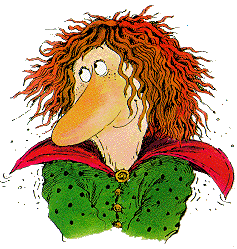 				  Fiche d’identité du livre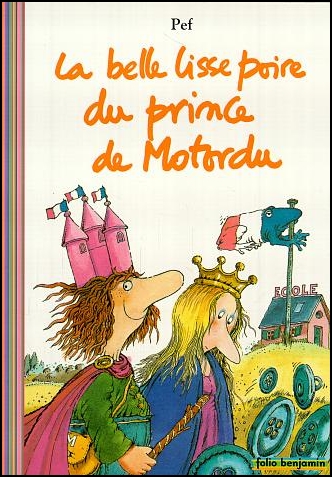 Titre du livre : La  belle  lisse  poire  du  prince  de                          MotorduNom de l’auteur :  PefNom de l’illustrateur : PefNom de l’éditeur : folio benjaminVoici la 4ème de couverture (le dos du livre), lis la puis réponds aux questions en coloriant les bonnes réponses.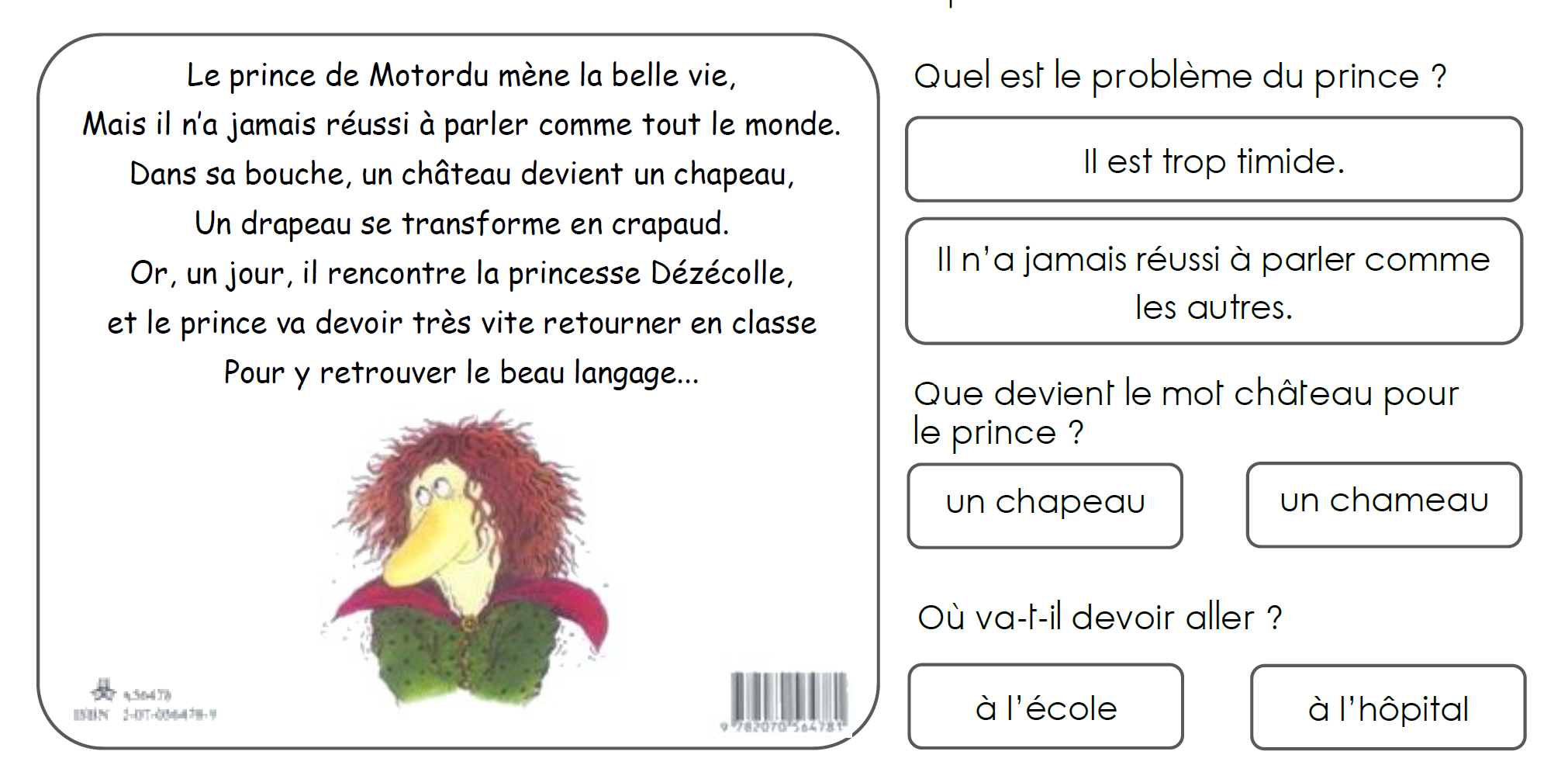 